                 	Ends Statement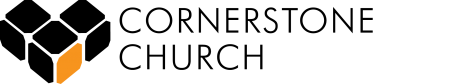 October 8th, 2019Ends Statement:“Cornerstone Church is a Great Commandment, Great Commission church that equips disciples who passionately seek, obey and reflect Jesus”Definitions/Interpretations:Great Commandment – Matthew 22:37-39  
“37 Jesus replied: “‘Love the Lord your God with all your heart and with all your soul and with all your mind.’ 38 This is the first and greatest commandment. 39 And the second is like it: ‘Love your neighbor as yourself’” Cornerstone Church cultivates an atmosphere where we recognize that our created purpose and number one priority as disciples is to Love God in all 3 persons of the Father, Son and Holy Spirit.Cornerstone Church actively Loves Others – Caring for and serving everyone and anyone, both locally and globally.Great Commission – Matthew 28:18-20“18 Then Jesus came to them and said, “All authority in heaven and on earth has been given to me. 19 Therefore go and make disciples of all nations, baptizing them in the name of the Father and of the Son and of the Holy Spirit, 20 and teaching them to obey everything I have commanded you. And surely I am with you always, to the very end of the age.”Cornerstone Church is a vibrant community of authentic relationships, supporting each other and going out to engage with our neighbours, locally and globally. Cornerstone Church makes disciples who reflect Jesus and are capable and intentional in reproducing followers of Jesus.  This is accomplished through baptism and biblically centered teaching. Cornerstone Church recognizes that discipleship is a journey of relationship with Jesus that is accessible to all ages and that all people are at some stage of that journey.Equips Disciples Cornerstone Church produces disciples who seek, obey and reflect Jesus is all areas of their lives with the specific outcomes of:Knowing JesusKnowing God’s wordEmulating JesusKnowing how to proclaim and declare Jesus to everyone encounteredCornerstone’s Vision Statement:“We are a community of disciples who passionately seek, obey & reflect Jesus”